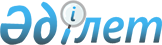 Об утверждении ставок платы за лесные пользования на участках государственного лесного фонда
					
			Утративший силу
			
			
		
					Решение Кызылординского областного маслихата от 16 сентября 2015 года № 301. Зарегистрировано Департаментом юстиции Кызылординской области 22 октября 2015 года № 5193. Утратило силу решением Кызылординского областного маслихата от 27 октября 2023 года № 57
      Сноска. Утратило силу решением Кызылординского областного маслихата от 27.10.2023 № 57 (вводится в действие по истечении десяти календарных дней после дня его первого официального опубликования).
      В соответствии со статьей 14 кодекса Республики Казахстан от 8 июля 2003 года № 477 "Лесной кодекс Республики Казахстан" Кызылординский областной маслихат РЕШИЛ:
      1. Утвердить ставки платы за лесные пользования на участках государственного лесного фонда согласно приложению к настоящему решению.
      2. Признать утратившим силу решение Кызылординского областного маслихата от 10 июля 2013 года № 122 "Об утверждении ставок платы за лесные пользования на участках государственного лесного фонда" (зарегистрировано в Реестре государственной регистрации нормативных правовых актов за номером 4483, опубликовано в областных газетах "Сыр бойы" и "Кызылординские вести" № 117-118 от 10 августа 2013 года).
      3. Настоящее решение вводится в действие по истечении десяти календарных дней после дня первого официального опубликования. Ставки платы за лесные пользования на участках государственного лесного фонда 8. Ставки платы за сбор и заготовку лекараственных растений и технического сырья
      Сноска. Раздел 8 с изменением, внесенным решением Кызылординского областного маслихата от 14.07.2017 № 133 (вводится в действие по истечении десяти календарныхдней после дня первого официального опубликования).
      Примечание: Расшифровка аббревиатур: МРП - месячный расчетный показатель.
      Ставки платы за лесные пользования пересматриваются не реже чем один раз в 3 года.
					© 2012. РГП на ПХВ «Институт законодательства и правовой информации Республики Казахстан» Министерства юстиции Республики Казахстан
				
      Председатель 39 сессии Кызылординского

Секретарь

      областного маслихата

Кызылординского областного

      маслихата

      Р. Байназарова

А. Альназарова

      СОГЛАСОВАНОРуководительРеспубликанского государственногоучреждения "Департаментгосударственных доходовпо Кызылординской областиКомитета государственных доходовМинистерства финансовРеспублики Казахстан"_____________С. Мустафаев"16" сентября 2015 года

      РуководительРеспубликанское государственноеучереждение "Кызылординскаяобластная территориальная инспекциялесного хозяйства и животного мираКомитета лесного хозяйства иживотного мира Министерствасельского хозяйстваРеспублики Казахстан"_____________Г. Оракбаев"16" сентября 2015 года
Приложение к решению
Кызылординского областного маслихата
от "16" сентября 2015 года № 301
№
Наименование
Наименование
Единица измерения
Единица измерения
Ставка платы
(тенге) МРП
Ставка платы
(тенге) МРП
Сенокошение 
Сенокошение 
Сенокошение 
Сенокошение 
Сенокошение 
Сенокошение 
Сенокошение 
1.
Сенокошение
Сенокошение
1 гектар
1 гектар
22,82
22,82
2. Пастьба скот
2. Пастьба скот
2. Пастьба скот
2. Пастьба скот
2. Пастьба скот
2. Пастьба скот
2. Пастьба скот
1.
Верблюдов
Верблюдов
1 голова- 1 год
1 голова- 1 год
153,53
153,53
2.
Крупного рогатого скота, лошадей
Крупного рогатого скота, лошадей
1 голова- 1 год
1 голова- 1 год
122,82
122,82
3.
Мелкого скота (овцы)
Мелкого скота (овцы)
1 голова- 1 год
1 голова- 1 год
30,71
30,71
4.
Мелкого скота (козы)
Мелкого скота (козы)
1 голова- 1 год
1 голова- 1 год
107,47
107,47
5.
Молодняк крупного скота
Молодняк крупного скота
1 голова- 1 год
1 голова- 1 год
61,41
61,41
3. Размещение ульев и пасек
3. Размещение ульев и пасек
3. Размещение ульев и пасек
3. Размещение ульев и пасек
3. Размещение ульев и пасек
3. Размещение ульев и пасек
3. Размещение ульев и пасек
1.
Для размещение ульев и пасек
Для размещение ульев и пасек
1 улья-год
1 улья-год
32,6
32,6
4. За долгосрочное лесопользование для научно - исследовательских
и культурно - оздоровительных целей
4. За долгосрочное лесопользование для научно - исследовательских
и культурно - оздоровительных целей
4. За долгосрочное лесопользование для научно - исследовательских
и культурно - оздоровительных целей
4. За долгосрочное лесопользование для научно - исследовательских
и культурно - оздоровительных целей
4. За долгосрочное лесопользование для научно - исследовательских
и культурно - оздоровительных целей
4. За долгосрочное лесопользование для научно - исследовательских
и культурно - оздоровительных целей
4. За долгосрочное лесопользование для научно - исследовательских
и культурно - оздоровительных целей
1.
1.
Для научно-исследовательских и культурно-оздоровительных целей
Для научно-исследовательских и культурно-оздоровительных целей
1 гектар
1 гектар
8,44
5. За краткосрочное лесопользование для научно - исследовательских и культурно-оздоровительных целей
5. За краткосрочное лесопользование для научно - исследовательских и культурно-оздоровительных целей
5. За краткосрочное лесопользование для научно - исследовательских и культурно-оздоровительных целей
5. За краткосрочное лесопользование для научно - исследовательских и культурно-оздоровительных целей
5. За краткосрочное лесопользование для научно - исследовательских и культурно-оздоровительных целей
5. За краткосрочное лесопользование для научно - исследовательских и культурно-оздоровительных целей
5. За краткосрочное лесопользование для научно - исследовательских и культурно-оздоровительных целей
1.
1.
Для научно-исследовательских и культурно-оздоровительных целей
Для научно-исследовательских и культурно-оздоровительных целей
1 человек -день
1 человек -день
0,1 МРП
6. За долгосрочное лесопользование для рекреационных, туристических и спортивных целей
6. За долгосрочное лесопользование для рекреационных, туристических и спортивных целей
6. За долгосрочное лесопользование для рекреационных, туристических и спортивных целей
6. За долгосрочное лесопользование для рекреационных, туристических и спортивных целей
6. За долгосрочное лесопользование для рекреационных, туристических и спортивных целей
6. За долгосрочное лесопользование для рекреационных, туристических и спортивных целей
6. За долгосрочное лесопользование для рекреационных, туристических и спортивных целей
1.
1.
Для рекреационных, туристических и спортивных целей
Для рекреационных, туристических и спортивных целей
1 гектар
1 гектар
36,17
7. За краткосрочное лесопользование для рекреационных,
туристических и спортивных целей
7. За краткосрочное лесопользование для рекреационных,
туристических и спортивных целей
7. За краткосрочное лесопользование для рекреационных,
туристических и спортивных целей
7. За краткосрочное лесопользование для рекреационных,
туристических и спортивных целей
7. За краткосрочное лесопользование для рекреационных,
туристических и спортивных целей
7. За краткосрочное лесопользование для рекреационных,
туристических и спортивных целей
7. За краткосрочное лесопользование для рекреационных,
туристических и спортивных целей
1.
1.
Для рекреационных, туристических и спортивных целей
Для рекреационных, туристических и спортивных целей
1 человек -день
1 человек -день
0,1 МРП
№
Наименование
растений
Вид 
сырья
Хозяйственное назначение сырья
Единица измерения
(в сухом виде)
Ставка платы
(тенге)
1.
Солодка голая
корни
лекарственное
1 килограмм
62
2.
Цистанхе солончаковая
корни
лекарственное
1 килограмм
600
3.
Ферула вонючая
корни
лекарственное
1 килограмм
921
4.
Камыш
стебли
техническое
1 кубический метр
180
5.
Чи
стебли
техническое
1 кубический метр
180